台灣攝影學會(桃園)活動中心105年數位編修進階(下午班)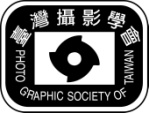 日    期：自105年6月29日至105年 9月28 日止， 星期(三) 下午 2:00 至 4:00課程費用：會員3500 元，非會員 4000元  (招收學員30人 額滿為止)          三人以上團報會員價優惠  請自行攜帶筆電及安裝相關軟體報名專線：班主任：  黃茂寅 Tel: 0933-890431  E-mail: men3119@kimo.com                    副班主任：羅士鎧     0933-850244  輔導幹部： 陳玉春、李月雲       上課地點：桃園市吉昌街217號  (中山路與國際路交叉口附近立人補習班後方)講    師：徐瑞奎 老師理 事 長：徐添福	    桃園活動中心主委： 黃金霜     副主委：游淑蓮、黃茂寅單元日 期課 程 大 綱內       容1105-06-29檔案管理及備份、救回PS、BR工作環境設定，安全、有效率的檔案管理、檔案備份的基本觀念及方法，認識NAS、Bridge、檔案總管中快速尋找檔案，救回誤刪檔案實作2105-07-06Camera Raw 進階亮部、亮調、暗部、陰影調整、銳利化、雜訊減少，色相、飽和度、亮度調整、分割色調，鏡頭校正，模擬粒狀影像、裁切後暈映、批次處理3105-07-13圖層、遮色片、調整圖層進階應用選取範圍與色板：儲存色板、加入色板、載入色板、剪裁調整圖層、剪裁遮色片，圖片連續縮放不失真技巧、暗角效果製作，重複曝光效果製作4105-07-20數位黑卡HDR高動態範圍影像合併：(配合包圍式曝光)，Camera Raw 漸層濾鏡工具數位黑卡；使用單張RAW檔、使用二張RAW檔5105-07-27動作與批次處理放大10%動作錄製、縮小1024動作錄製，調整橫幅/直幅像素4800動作， 照片加上白邊框、黑邊框、陰影邊框，動作應用在批次處理檔案6105-08-03濾鏡效果應用動態效果製作，變焦動態效果製作，景深模糊效果製作，濾鏡-去雜訊與銳利化，漣漪效果製作，柔焦效果製作7105-08-10LightroomLightroom五大模組：圖庫、編輯相片、幻燈片播放、列印等各項模組、Web模組，Lightroom 基本工作流程，將相簿轉存成PDF、MP4或網頁8105-08-24光影效果應用影子製作，多重影子製作，倒影製作，斜光束製作，耶穌光製作9105-08-31影像合成全景深影像合併，移花接木進階技巧彩繪人體 - 混和模式應用10105-09-07黑白與色調黑白調整關鍵秘訣、黑白樣式應用、紅外線效果製作、遮色片應用在黑白、色溫調整技巧、濾鏡效果應用、人物快速變裝 – 顏色取代11105-09-14濾鏡及筆刷外掛筆刷：雲、閃電、裂紋、煙，外掛濾鏡：nikcollection Nik 相片編輯包Color Efex Pro：55種，校正色彩、修飾相片及增添創意效果Silver Efex Pro：20 種黑白底片效果，Sharpener Pro：相片銳化功能Dfine：調整對比並降低色彩雜訊/HDR Efex Pro：提供多種的HDR相片處理效果12105-09-21雲端編輯Pixlr editor       Pixlr Express     Pixlr-O-MATIC13105-09-28學習成果發表學員作品觀摩